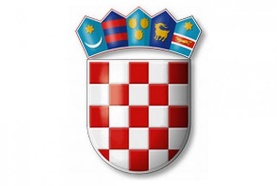 REPUBLIKA HRVATSKA			VARAŽDINSKA ŽUPANIJA                    			   OPĆINA VISOKO   OPĆINSKO VIJEĆEKLASA: 550-01/23-01/3URBROJ:2186-27-02-23-1   Visoko, 28.12.2023.                                                                                                                                                   Na temelju  Zakona o socijalnoj skrbi („Narodne novine“ broj 18/22, 46/22,119/22 i 71/23)   i  članka   30. Statuta  Općine   Visoko ( Službeni vjesnik Varaždinske županije» broj: 26/21)  Općinsko vijeće Općine Visoko na sjednici održanoj 28.12.2023. godine, donosiPROGRAMJAVNIH POTREBA U SOCIJALNOJ SKRBI NA PODRUČJUOPĆINE VISOKO U 2024. GODINIČlanak 1.	Programom javnih potreba u socijalnoj skrbi na području Općine Visoko u 2024. godini (u daljnjem tekstu: Program), utvrđuje se način ostvarivanja javnih potreba u socijalnoj skrbi i financijska sredstva za njegovo provođenje.Članak 2. Javne potrebe u socijalnoj skrbi na području Općine Visoko ostvarivat će se:pomaganjem osobama i obiteljima u novcu ili naturi kad se zbog nesposobnosti za rad, bolesti, starosti, elementarnih nepogoda i drugih događaja nađu u stanju socijalne potrebe,provođenjem humanitarnih akcija,putem humanitarno – socijalnih udruga.                                                           Članak 3.        Za program iz  socijalne skrbi  planirana su sredstva u iznosu od 69.000,00 euraPozicij u Pror.AktivnostOPIS POZICIJAPlan za 2024.g u €37 SOCIJALNA SKRB      69.000,003721 A101101Naknade građanima i kućanstvima u novcu (Ogrijev korisnicima zajamčene minimalne naknade)       8.000,003721A101101Za podmirenje  pomoći socijalno ugroženim kućanstvima i samcima        2.000,003721A101101Naknade građanima i kućanstvima u novcu (Jednokratna novčana naknada za novorođenčad)        5.000,003722 A101101Sufinaciranje dječjeg vrtića                                                                 40.000,003722A101101Ostale naknade u naravi (sufinanciranje  cijene prijevoza)        2.000,003722A101101Ostale naknade u naravi (sufinanciranje radnih bilježnica za učenike  OŠ Visoko)       12.000,00                                                                 Članak 4.         Sredstva iz Članka 3. ovog Programa korisnicima će se odobravati pojedinačno po zahtjevima, a temeljem Odluke ili Rješenja. Članak 5.            Realizacija ovog Programa vršiti će se tijekom cijele kalendarske 2024. godine, a ostvarenje je ovisno o priljevu sredstava u Proračun Općine.                                                                    Članak 6.          Program je sastavni dio Proračuna Općine Visoko za 2024. godinu, a za njegovu realizaciju odgovoran je općinski načelnik. Općinski načelnik podnosi Izvješće o izvršenju ovog Programa općinskom vijeću istodobno sa podnošenjem Izvješća o izvršenju Proračuna.Članak 7.           Ovaj Program stupa na snagu osmog dana od dana objave u Službenom vjesniku Varaždinske županije.                                                                                        PREDSJEDNIK                                                                                                                                                                                                                                                                      Općinskog vijeća                                                                                                      Ivan Hadrović                                                                 Članak 4.         Sredstva iz Članka 3. ovog Programa korisnicima će se odobravati pojedinačno po zahtjevima, a temeljem Odluke ili Rješenja. Članak 5.            Realizacija ovog Programa vršiti će se tijekom cijele kalendarske 2024. godine, a ostvarenje je ovisno o priljevu sredstava u Proračun Općine.                                                                    Članak 6.          Program je sastavni dio Proračuna Općine Visoko za 2024. godinu, a za njegovu realizaciju odgovoran je općinski načelnik. Općinski načelnik podnosi Izvješće o izvršenju ovog Programa općinskom vijeću istodobno sa podnošenjem Izvješća o izvršenju Proračuna.Članak 7.           Ovaj Program stupa na snagu osmog dana od dana objave u Službenom vjesniku Varaždinske županije.                                                                                        PREDSJEDNIK                                                                                                                                                                                                                                                                      Općinskog vijeća                                                                                                      Ivan Hadrović                                                                 Članak 4.         Sredstva iz Članka 3. ovog Programa korisnicima će se odobravati pojedinačno po zahtjevima, a temeljem Odluke ili Rješenja. Članak 5.            Realizacija ovog Programa vršiti će se tijekom cijele kalendarske 2024. godine, a ostvarenje je ovisno o priljevu sredstava u Proračun Općine.                                                                    Članak 6.          Program je sastavni dio Proračuna Općine Visoko za 2024. godinu, a za njegovu realizaciju odgovoran je općinski načelnik. Općinski načelnik podnosi Izvješće o izvršenju ovog Programa općinskom vijeću istodobno sa podnošenjem Izvješća o izvršenju Proračuna.Članak 7.           Ovaj Program stupa na snagu osmog dana od dana objave u Službenom vjesniku Varaždinske županije.                                                                                        PREDSJEDNIK                                                                                                                                                                                                                                                                      Općinskog vijeća                                                                                                      Ivan Hadrović                                                                 Članak 4.         Sredstva iz Članka 3. ovog Programa korisnicima će se odobravati pojedinačno po zahtjevima, a temeljem Odluke ili Rješenja. Članak 5.            Realizacija ovog Programa vršiti će se tijekom cijele kalendarske 2024. godine, a ostvarenje je ovisno o priljevu sredstava u Proračun Općine.                                                                    Članak 6.          Program je sastavni dio Proračuna Općine Visoko za 2024. godinu, a za njegovu realizaciju odgovoran je općinski načelnik. Općinski načelnik podnosi Izvješće o izvršenju ovog Programa općinskom vijeću istodobno sa podnošenjem Izvješća o izvršenju Proračuna.Članak 7.           Ovaj Program stupa na snagu osmog dana od dana objave u Službenom vjesniku Varaždinske županije.                                                                                        PREDSJEDNIK                                                                                                                                                                                                                                                                      Općinskog vijeća                                                                                                      Ivan Hadrović